                            AGENDA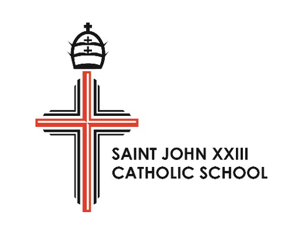 CATHOLIC SCHOOL COUNCIL                                                             March 9, 2022 06:30 PM https://dcdsb-ca.zoom.us/j/96454487972?pwd=cmhYZm05d0FLclhUTWkvN3JEWmtlZz09Meeting ID: 964 5448 7972Passcode: 112204TimeTopicSpeaker6:30 p.m.Present: Lucia Goodwin, Cathy Faria, Jenn Falzon, Jill Cyr, Heather Anderson, Maria Anctil, Annette Chiodo, Caitlin Johnston, Kathy McGhee, Tara LepineLucia6:30 p.m.Opening Prayer: Special IntentionsGod of infinite mercy and goodness, with grateful hearts we pray to you today for Peace. You offer us your peace continually (Jn.14:27) and constantly remind us that peacemakers are blessed, “for they shall be called children of God” (Mt.5:9). May your voice resound in the hearts of all, as you call us to follow the path of reconciliation and peace, and to be merciful as you are merciful. We pray to you for the people of the Ukraine who are experiencing conflicts and deaths. ​May you continue to inspire all of us to oneness of heart and mind, to work generously for the common good, to respect the dignity of every person and the fundamental rights which have their origin in the image and likeness of God impressed upon every human being. Grant eternal rest to the dead and quick recovery to the wounded, we pray through Christ our Lord, ​​Amen​Lucia6:33 p.m.Land AcknowledgmentWe here in the Durham Region respectfully acknowledge that we are on the traditional lands of the Mississaugas of Scugog Island.6:34 p.m.Approval of the Minutes of Last month’s meetingMotion:Jenn Second: Heather6:35 p.m.Approval of AgendaMotion: JennSecond: Heather6:37 p.m.Financial UpdateCSC Account: $56.77Bar Burrito: $192.82Pizza: $1666.19Prepared by Hawley6:45 p.m.FUN Drive update$752.77 raisedSpread out over longer period of time to collect itemsHaving Furniture raised more funds in past FUN DrivesBooks and Clothes were the biggest donated itemsTara and Jenn7:10 p.m.Teacher’s ReportThank you for all of the fundraising! Thank you to all that helped!Jill Cyr7:15 p.m.Parish UpdateFirst Reconciliation happened last SaturdayFirst Communion will be the weekend of June 19thKathy7:00 p.m.Principal’s ReportWitnessing Faith:Father Marijan led an Ash Wednesday Liturgy on March 2 then distributed Ashes to the classesFather Marijan will visit all classes on March 23rdStaff are participating in weekly liturgies and fundraisersCelebrating Inclusion and Well Being:KIND wall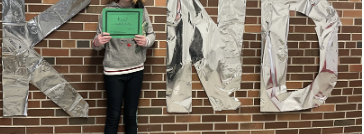 Beyblade Club (grades 3-6 now-grades 1-2 after March BreakIntramurals Basketball (grades 4-6)RosarySocially AwesomeEco-clubArt Club (grades 2-4 and 5-6)Crochet Club (grades 5-6)Teaching and Learning:EQAO for students in grade 3 and 6 https://d3d9vqrpii4nuo.cloudfront.net/#/en/student/primary-assessment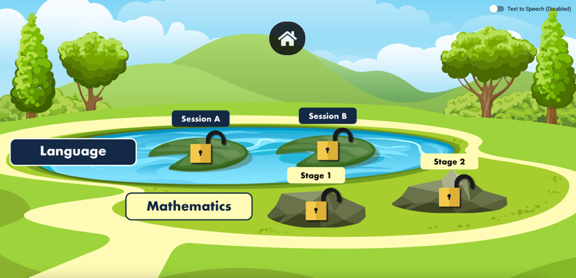 What is Social Emotional Learning in Math?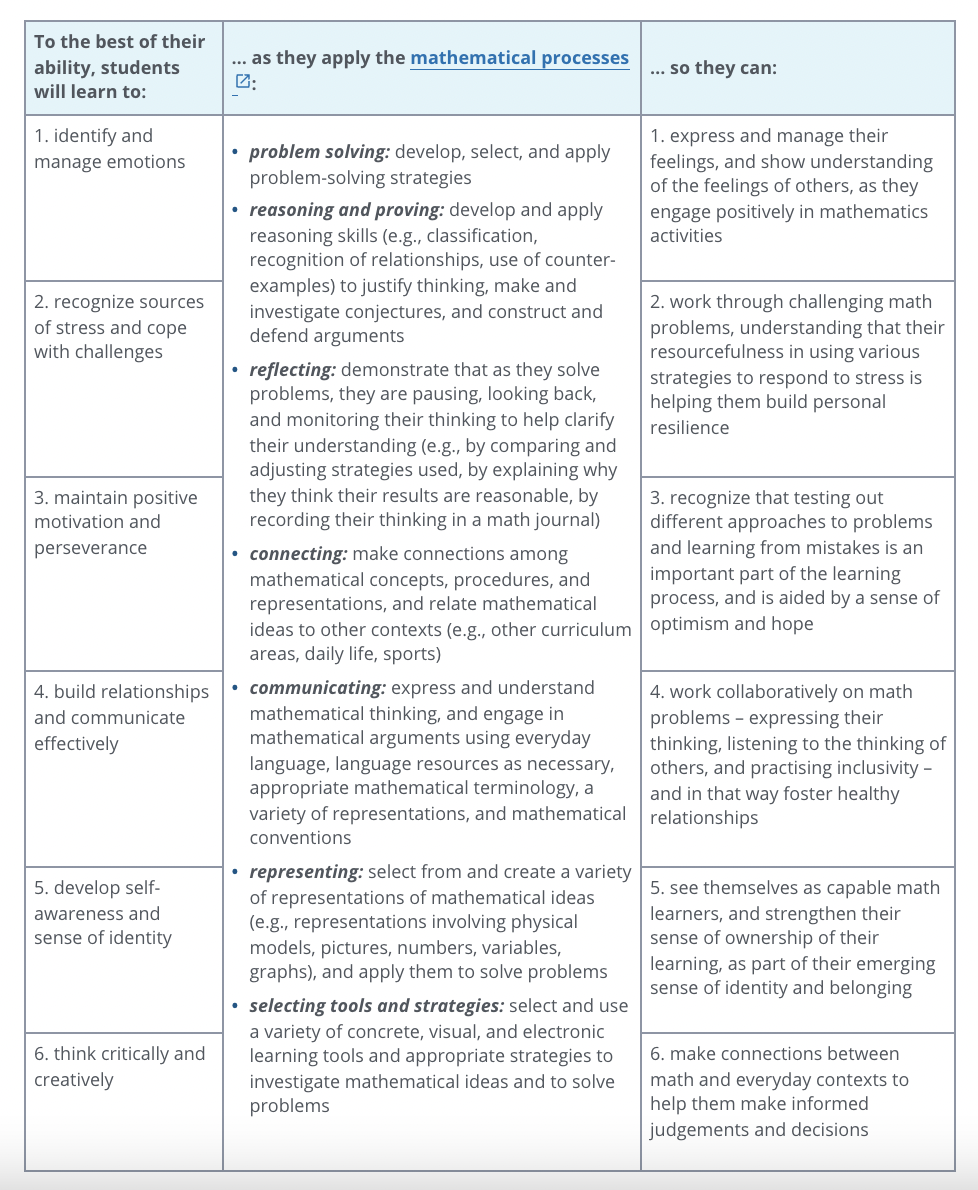 Equity:Indigenous Learning through Outdoor Education: Snowshoes and Snowbuilding blocksLucia7:15 p.m. Items  to discussFuture Fundraising: MacGregors, Halendas meat sticksWatch what is happening in the coming weeks with Health and SafetySend out a survey for school community about in person eventsSummer concert (Talent Show) outside with paid admissionScaling back the prizes-a candy or small prizes rather than everyone getting a prizeRaffle prizes—start to connect with community groups for donating eventsAssigned seating will easeGrade 6 graduation celebration: Look at dates with Mrs. Szopa and Ms. BoissoinSpirit Wear: Heather Anderson knows Lisa Wentworth-will send her samplesStaff Appreciation Brunch Buddy BenchMovie Night CSC Sponsored Pizza Days Community Leadership ProfileKindness around maskingMagician: Annette will find out priceTara and Jenn7:30 p.m.Booked/Tentative Dates for 2021March 11-20, 2022: March BreakApril 15-18, 2022: EasterApril 28, 2022: Kindergarten Information NightJune 3, 2022: P.A. DayJune 30, 2022: P.A. DayLucia7:32 p.m.Future Meeting Dates at 6:30 p.m.April 6thMay 11thJune 8thLucia 7:25 p.m.Closing PrayerGod our Father,Watch over us at St. John XXIII Catholic School.Help us to use our special gifts to grow in knowledge,And make our school a place where peace, love, caring and friendshipCan be seen and felt in all our words and actions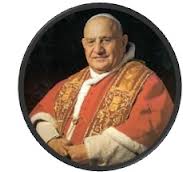 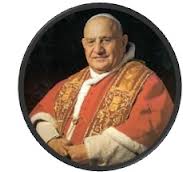 So that we can be faithful followers of Jesusand good examples to others.Amen.Lucia 